     Toiles d’araignée : bonds de 20Commence à 0. Compte par bonds de 20.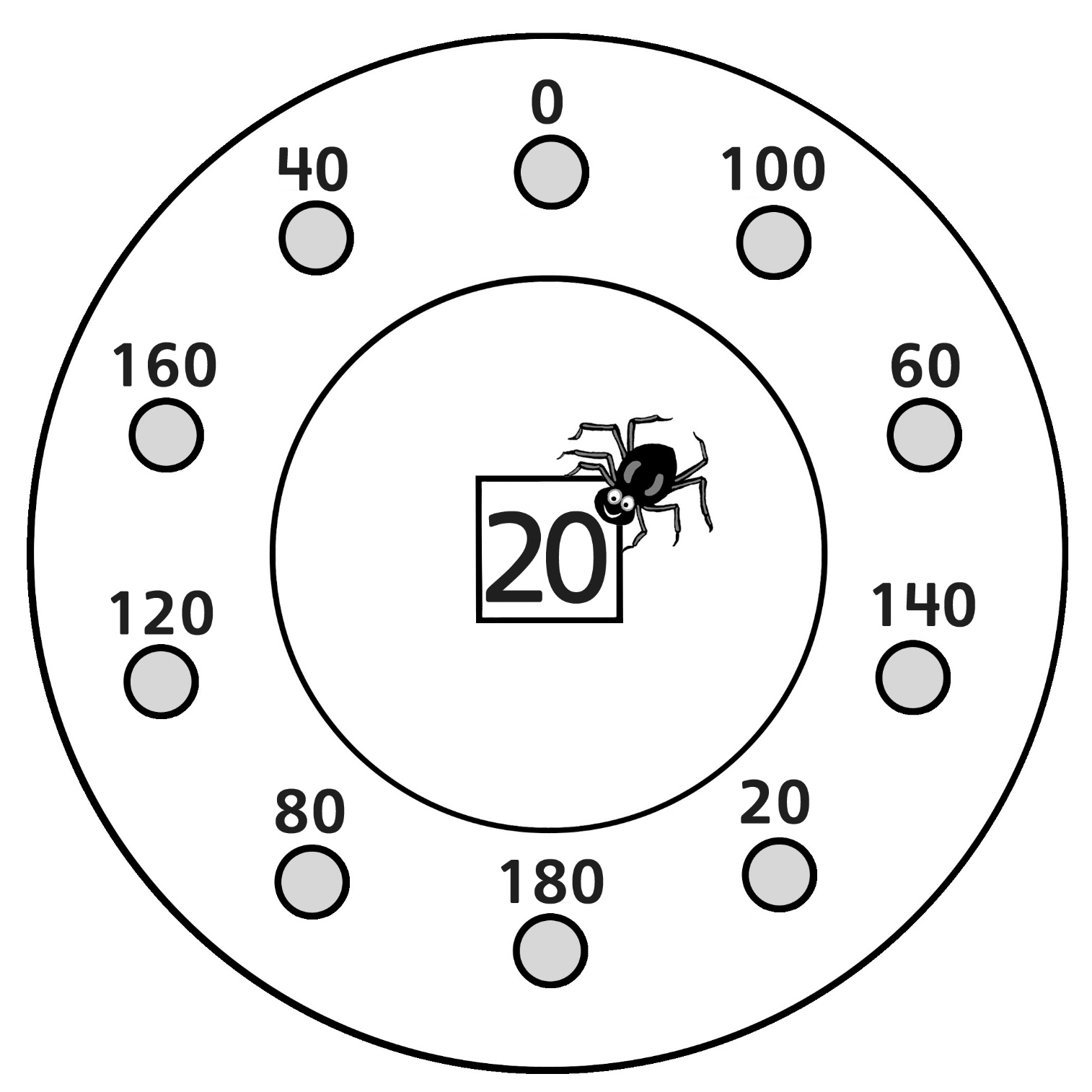 